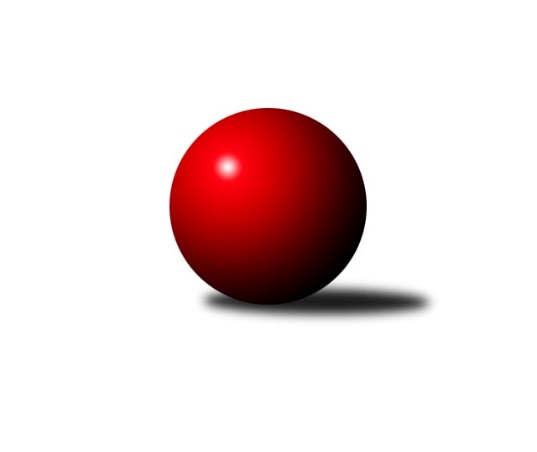 Č.6Ročník 2017/2018	16.7.2024 Mistrovství Prahy 2 2017/2018Statistika 6. kolaTabulka družstev:		družstvo	záp	výh	rem	proh	skore	sety	průměr	body	plné	dorážka	chyby	1.	TJ Sokol Rudná C	6	6	0	0	32.5 : 15.5 	(40.5 : 31.5)	2422	12	1704	719	48.8	2.	TJ Radlice	6	5	0	1	33.0 : 15.0 	(49.0 : 23.0)	2381	10	1669	711	42.2	3.	SK Uhelné sklady Praha C	6	4	0	2	28.0 : 20.0 	(40.0 : 32.0)	2383	8	1680	703	50.8	4.	Slavoj Velké Popovice A	6	4	0	2	28.0 : 20.0 	(35.0 : 37.0)	2392	8	1692	700	48.8	5.	KK Slavia Praha D	6	3	1	2	28.0 : 20.0 	(35.5 : 36.5)	2362	7	1685	676	52.7	6.	KK Slavoj Praha D	6	3	1	2	25.0 : 23.0 	(37.5 : 34.5)	2396	7	1683	714	52.5	7.	Sokol Kobylisy B	5	3	0	2	24.0 : 16.0 	(32.0 : 28.0)	2224	6	1601	623	67	8.	Sokol Kobylisy C	5	2	0	3	17.0 : 23.0 	(29.0 : 31.0)	2286	4	1612	673	50.2	9.	KK Slavia Praha B	6	2	0	4	20.0 : 28.0 	(32.5 : 39.5)	2266	4	1590	676	44.2	10.	SK Meteor Praha D	6	2	0	4	19.5 : 28.5 	(34.5 : 37.5)	2328	4	1669	659	48.7	11.	TJ Sokol Praha-Vršovice B	6	2	0	4	17.0 : 31.0 	(28.5 : 43.5)	2194	4	1582	612	65.8	12.	KK Slavia Praha C	5	1	0	4	16.0 : 24.0 	(27.5 : 32.5)	2310	2	1610	700	51.8	13.	KK Dopravní podniky Praha A	5	1	0	4	14.0 : 26.0 	(27.5 : 32.5)	2252	2	1578	674	47.6	14.	PSK Union Praha C	6	1	0	5	18.0 : 30.0 	(31.0 : 41.0)	2212	2	1577	635	55.3Tabulka doma:		družstvo	záp	výh	rem	proh	skore	sety	průměr	body	maximum	minimum	1.	TJ Radlice	4	4	0	0	26.0 : 6.0 	(37.0 : 11.0)	2404	8	2507	2351	2.	Sokol Kobylisy B	3	3	0	0	20.0 : 4.0 	(25.0 : 11.0)	2293	6	2346	2225	3.	TJ Sokol Rudná C	3	3	0	0	18.0 : 6.0 	(22.5 : 13.5)	2389	6	2427	2360	4.	SK Uhelné sklady Praha C	2	2	0	0	12.0 : 4.0 	(15.0 : 9.0)	2371	4	2441	2301	5.	TJ Sokol Praha-Vršovice B	3	2	0	1	15.0 : 9.0 	(19.5 : 16.5)	2280	4	2321	2215	6.	Slavoj Velké Popovice A	3	2	0	1	14.0 : 10.0 	(18.0 : 18.0)	2387	4	2399	2364	7.	KK Slavoj Praha D	3	2	0	1	12.0 : 12.0 	(19.0 : 17.0)	2471	4	2529	2371	8.	KK Slavia Praha D	2	1	1	0	10.0 : 6.0 	(11.0 : 13.0)	2437	3	2469	2404	9.	Sokol Kobylisy C	2	1	0	1	9.0 : 7.0 	(13.0 : 11.0)	2307	2	2355	2259	10.	PSK Union Praha C	3	1	0	2	12.0 : 12.0 	(21.0 : 15.0)	2271	2	2355	2186	11.	KK Slavia Praha C	3	1	0	2	11.0 : 13.0 	(18.5 : 17.5)	2333	2	2383	2279	12.	SK Meteor Praha D	3	1	0	2	10.5 : 13.5 	(19.5 : 16.5)	2517	2	2534	2484	13.	KK Slavia Praha B	4	1	0	3	14.0 : 18.0 	(23.5 : 24.5)	2401	2	2477	2355	14.	KK Dopravní podniky Praha A	2	0	0	2	4.0 : 12.0 	(10.0 : 14.0)	2293	0	2326	2259Tabulka venku:		družstvo	záp	výh	rem	proh	skore	sety	průměr	body	maximum	minimum	1.	TJ Sokol Rudná C	3	3	0	0	14.5 : 9.5 	(18.0 : 18.0)	2433	6	2532	2290	2.	Slavoj Velké Popovice A	3	2	0	1	14.0 : 10.0 	(17.0 : 19.0)	2393	4	2494	2269	3.	KK Slavia Praha D	4	2	0	2	18.0 : 14.0 	(24.5 : 23.5)	2355	4	2483	2262	4.	SK Uhelné sklady Praha C	4	2	0	2	16.0 : 16.0 	(25.0 : 23.0)	2387	4	2468	2287	5.	KK Slavoj Praha D	3	1	1	1	13.0 : 11.0 	(18.5 : 17.5)	2371	3	2458	2279	6.	TJ Radlice	2	1	0	1	7.0 : 9.0 	(12.0 : 12.0)	2369	2	2401	2337	7.	KK Slavia Praha B	2	1	0	1	6.0 : 10.0 	(9.0 : 15.0)	2198	2	2227	2169	8.	KK Dopravní podniky Praha A	3	1	0	2	10.0 : 14.0 	(17.5 : 18.5)	2239	2	2388	1962	9.	SK Meteor Praha D	3	1	0	2	9.0 : 15.0 	(15.0 : 21.0)	2265	2	2383	2136	10.	Sokol Kobylisy C	3	1	0	2	8.0 : 16.0 	(16.0 : 20.0)	2278	2	2325	2219	11.	KK Slavia Praha C	2	0	0	2	5.0 : 11.0 	(9.0 : 15.0)	2298	0	2341	2255	12.	Sokol Kobylisy B	2	0	0	2	4.0 : 12.0 	(7.0 : 17.0)	2189	0	2198	2180	13.	PSK Union Praha C	3	0	0	3	6.0 : 18.0 	(10.0 : 26.0)	2192	0	2324	2106	14.	TJ Sokol Praha-Vršovice B	3	0	0	3	2.0 : 22.0 	(9.0 : 27.0)	2165	0	2249	2102Tabulka podzimní části:		družstvo	záp	výh	rem	proh	skore	sety	průměr	body	doma	venku	1.	TJ Sokol Rudná C	6	6	0	0	32.5 : 15.5 	(40.5 : 31.5)	2422	12 	3 	0 	0 	3 	0 	0	2.	TJ Radlice	6	5	0	1	33.0 : 15.0 	(49.0 : 23.0)	2381	10 	4 	0 	0 	1 	0 	1	3.	SK Uhelné sklady Praha C	6	4	0	2	28.0 : 20.0 	(40.0 : 32.0)	2383	8 	2 	0 	0 	2 	0 	2	4.	Slavoj Velké Popovice A	6	4	0	2	28.0 : 20.0 	(35.0 : 37.0)	2392	8 	2 	0 	1 	2 	0 	1	5.	KK Slavia Praha D	6	3	1	2	28.0 : 20.0 	(35.5 : 36.5)	2362	7 	1 	1 	0 	2 	0 	2	6.	KK Slavoj Praha D	6	3	1	2	25.0 : 23.0 	(37.5 : 34.5)	2396	7 	2 	0 	1 	1 	1 	1	7.	Sokol Kobylisy B	5	3	0	2	24.0 : 16.0 	(32.0 : 28.0)	2224	6 	3 	0 	0 	0 	0 	2	8.	Sokol Kobylisy C	5	2	0	3	17.0 : 23.0 	(29.0 : 31.0)	2286	4 	1 	0 	1 	1 	0 	2	9.	KK Slavia Praha B	6	2	0	4	20.0 : 28.0 	(32.5 : 39.5)	2266	4 	1 	0 	3 	1 	0 	1	10.	SK Meteor Praha D	6	2	0	4	19.5 : 28.5 	(34.5 : 37.5)	2328	4 	1 	0 	2 	1 	0 	2	11.	TJ Sokol Praha-Vršovice B	6	2	0	4	17.0 : 31.0 	(28.5 : 43.5)	2194	4 	2 	0 	1 	0 	0 	3	12.	KK Slavia Praha C	5	1	0	4	16.0 : 24.0 	(27.5 : 32.5)	2310	2 	1 	0 	2 	0 	0 	2	13.	KK Dopravní podniky Praha A	5	1	0	4	14.0 : 26.0 	(27.5 : 32.5)	2252	2 	0 	0 	2 	1 	0 	2	14.	PSK Union Praha C	6	1	0	5	18.0 : 30.0 	(31.0 : 41.0)	2212	2 	1 	0 	2 	0 	0 	3Tabulka jarní části:		družstvo	záp	výh	rem	proh	skore	sety	průměr	body	doma	venku	1.	Sokol Kobylisy C	0	0	0	0	0.0 : 0.0 	(0.0 : 0.0)	0	0 	0 	0 	0 	0 	0 	0 	2.	SK Uhelné sklady Praha C	0	0	0	0	0.0 : 0.0 	(0.0 : 0.0)	0	0 	0 	0 	0 	0 	0 	0 	3.	KK Slavoj Praha D	0	0	0	0	0.0 : 0.0 	(0.0 : 0.0)	0	0 	0 	0 	0 	0 	0 	0 	4.	SK Meteor Praha D	0	0	0	0	0.0 : 0.0 	(0.0 : 0.0)	0	0 	0 	0 	0 	0 	0 	0 	5.	KK Slavia Praha C	0	0	0	0	0.0 : 0.0 	(0.0 : 0.0)	0	0 	0 	0 	0 	0 	0 	0 	6.	TJ Sokol Praha-Vršovice B	0	0	0	0	0.0 : 0.0 	(0.0 : 0.0)	0	0 	0 	0 	0 	0 	0 	0 	7.	KK Slavia Praha D	0	0	0	0	0.0 : 0.0 	(0.0 : 0.0)	0	0 	0 	0 	0 	0 	0 	0 	8.	KK Dopravní podniky Praha A	0	0	0	0	0.0 : 0.0 	(0.0 : 0.0)	0	0 	0 	0 	0 	0 	0 	0 	9.	Sokol Kobylisy B	0	0	0	0	0.0 : 0.0 	(0.0 : 0.0)	0	0 	0 	0 	0 	0 	0 	0 	10.	KK Slavia Praha B	0	0	0	0	0.0 : 0.0 	(0.0 : 0.0)	0	0 	0 	0 	0 	0 	0 	0 	11.	Slavoj Velké Popovice A	0	0	0	0	0.0 : 0.0 	(0.0 : 0.0)	0	0 	0 	0 	0 	0 	0 	0 	12.	PSK Union Praha C	0	0	0	0	0.0 : 0.0 	(0.0 : 0.0)	0	0 	0 	0 	0 	0 	0 	0 	13.	TJ Sokol Rudná C	0	0	0	0	0.0 : 0.0 	(0.0 : 0.0)	0	0 	0 	0 	0 	0 	0 	0 	14.	TJ Radlice	0	0	0	0	0.0 : 0.0 	(0.0 : 0.0)	0	0 	0 	0 	0 	0 	0 	0 Zisk bodů pro družstvo:		jméno hráče	družstvo	body	zápasy	v %	dílčí body	sety	v %	1.	Ludmila Erbanová 	TJ Sokol Rudná C 	6	/	6	(100%)	11	/	12	(92%)	2.	Leoš Kofroň 	TJ Radlice 	6	/	6	(100%)	10	/	12	(83%)	3.	Filip Knap 	KK Slavia Praha D 	6	/	6	(100%)	9.5	/	12	(79%)	4.	Jaruška Havrdová 	Slavoj Velké Popovice A 	6	/	6	(100%)	8	/	12	(67%)	5.	Pavel Forman 	KK Slavia Praha B 	5	/	5	(100%)	9	/	10	(90%)	6.	Zdeněk Fůra 	Sokol Kobylisy B 	5	/	5	(100%)	8.5	/	10	(85%)	7.	Kateřina Holanová 	KK Slavoj Praha D 	5	/	6	(83%)	11	/	12	(92%)	8.	Jiří Bendl 	SK Uhelné sklady Praha C 	5	/	6	(83%)	8	/	12	(67%)	9.	Václav Bouchal 	PSK Union Praha C 	5	/	6	(83%)	8	/	12	(67%)	10.	Miloš ml. Beneš ml.	TJ Radlice 	4	/	4	(100%)	8	/	8	(100%)	11.	Jan Václavík 	KK Slavia Praha D 	4	/	4	(100%)	7	/	8	(88%)	12.	Jan Kamín 	TJ Radlice 	4	/	5	(80%)	8	/	10	(80%)	13.	Jaroslav Vondrák 	KK Dopravní podniky Praha A 	4	/	5	(80%)	6	/	10	(60%)	14.	Vojtěch Vojtíšek 	Sokol Kobylisy B 	4	/	5	(80%)	5.5	/	10	(55%)	15.	Lukáš Lehner 	TJ Radlice 	4	/	6	(67%)	10	/	12	(83%)	16.	Milan ml. Mareš ml.	KK Slavia Praha C 	4	/	6	(67%)	9	/	12	(75%)	17.	Miroslav Šostý 	SK Meteor Praha D 	4	/	6	(67%)	8	/	12	(67%)	18.	Václav Papež 	TJ Sokol Praha-Vršovice B 	4	/	6	(67%)	8	/	12	(67%)	19.	Karel Balliš 	Slavoj Velké Popovice A 	4	/	6	(67%)	7	/	12	(58%)	20.	Jarmila Zimáková 	TJ Sokol Rudná C 	4	/	6	(67%)	6.5	/	12	(54%)	21.	Bedřich Švec 	Slavoj Velké Popovice A 	4	/	6	(67%)	6	/	12	(50%)	22.	Jan Šipl 	KK Slavoj Praha D 	4	/	6	(67%)	6	/	12	(50%)	23.	Miluše Kohoutová 	TJ Sokol Rudná C 	3.5	/	6	(58%)	8	/	12	(67%)	24.	Milan st. Mareš st.	KK Slavia Praha C 	3	/	3	(100%)	4	/	6	(67%)	25.	Irena Mikešová 	TJ Sokol Rudná C 	3	/	4	(75%)	6	/	8	(75%)	26.	Jaroslav Krčma 	Sokol Kobylisy B 	3	/	4	(75%)	5	/	8	(63%)	27.	Marian Kovač 	Sokol Kobylisy B 	3	/	4	(75%)	5	/	8	(63%)	28.	Miloslav Dušek 	SK Uhelné sklady Praha C 	3	/	5	(60%)	7	/	10	(70%)	29.	Josef st. Kocan 	KK Slavia Praha C 	3	/	5	(60%)	6.5	/	10	(65%)	30.	Jiří Mrzílek 	Slavoj Velké Popovice A 	3	/	5	(60%)	6.5	/	10	(65%)	31.	Roman Hrdlička 	KK Slavoj Praha D 	3	/	5	(60%)	6	/	10	(60%)	32.	Václav Jícha 	Sokol Kobylisy C 	3	/	5	(60%)	6	/	10	(60%)	33.	Jan Nowak 	Sokol Kobylisy C 	3	/	5	(60%)	5	/	10	(50%)	34.	Anna Nowaková 	Sokol Kobylisy C 	3	/	5	(60%)	5	/	10	(50%)	35.	Olga Brožová 	SK Uhelné sklady Praha C 	3	/	5	(60%)	4.5	/	10	(45%)	36.	Jiří Haken 	PSK Union Praha C 	3	/	5	(60%)	4	/	10	(40%)	37.	Richard Sekerák 	SK Meteor Praha D 	3	/	6	(50%)	7	/	12	(58%)	38.	Petr Finger 	TJ Sokol Praha-Vršovice B 	3	/	6	(50%)	7	/	12	(58%)	39.	Eva Kozáková 	SK Uhelné sklady Praha C 	3	/	6	(50%)	7	/	12	(58%)	40.	Radek Lehner 	TJ Radlice 	3	/	6	(50%)	7	/	12	(58%)	41.	Petr Knap 	KK Slavia Praha D 	3	/	6	(50%)	7	/	12	(58%)	42.	Vladimír Dvořák 	SK Meteor Praha D 	3	/	6	(50%)	7	/	12	(58%)	43.	Josef Hladík 	TJ Sokol Praha-Vršovice B 	3	/	6	(50%)	6.5	/	12	(54%)	44.	Tomáš Rybka 	KK Slavia Praha B 	3	/	6	(50%)	5.5	/	12	(46%)	45.	Eva Mařánková 	TJ Sokol Rudná C 	3	/	6	(50%)	5	/	12	(42%)	46.	Tomáš Jiránek 	KK Slavia Praha D 	3	/	6	(50%)	5	/	12	(42%)	47.	Michal Fořt 	KK Slavia Praha B 	2	/	3	(67%)	3	/	6	(50%)	48.	Lidmila Fořtová 	KK Slavia Praha B 	2	/	4	(50%)	5	/	8	(63%)	49.	Zdeněk Novák 	KK Slavia Praha D 	2	/	4	(50%)	4	/	8	(50%)	50.	Petr Štich 	SK Uhelné sklady Praha C 	2	/	4	(50%)	4	/	8	(50%)	51.	Jiří Vilímovský 	TJ Sokol Praha-Vršovice B 	2	/	4	(50%)	2	/	8	(25%)	52.	Markéta Baťková 	KK Slavoj Praha D 	2	/	5	(40%)	5	/	10	(50%)	53.	Karel Erben 	Sokol Kobylisy C 	2	/	5	(40%)	5	/	10	(50%)	54.	Jiří Ludvík 	KK Dopravní podniky Praha A 	2	/	5	(40%)	4.5	/	10	(45%)	55.	Josef Císař 	Sokol Kobylisy B 	2	/	5	(40%)	4	/	10	(40%)	56.	Hana Hájková 	KK Slavia Praha C 	2	/	5	(40%)	3.5	/	10	(35%)	57.	Michal Kocan 	KK Slavia Praha C 	2	/	5	(40%)	3.5	/	10	(35%)	58.	Pavel Mezek 	PSK Union Praha C 	2	/	6	(33%)	6	/	12	(50%)	59.	Jakub Pytlík 	PSK Union Praha C 	2	/	6	(33%)	5	/	12	(42%)	60.	Blanka Koubová 	KK Slavoj Praha D 	2	/	6	(33%)	4.5	/	12	(38%)	61.	Marek Lehner 	TJ Radlice 	2	/	6	(33%)	4	/	12	(33%)	62.	Josef Vodešil 	Slavoj Velké Popovice A 	2	/	6	(33%)	3	/	12	(25%)	63.	Karel Bernat 	KK Slavia Praha D 	2	/	6	(33%)	3	/	12	(25%)	64.	Zdeněk Boháč 	SK Meteor Praha D 	1.5	/	6	(25%)	4.5	/	12	(38%)	65.	Jiří Štoček 	KK Dopravní podniky Praha A 	1	/	1	(100%)	2	/	2	(100%)	66.	Štěpán Kandl 	KK Dopravní podniky Praha A 	1	/	1	(100%)	2	/	2	(100%)	67.	Danuše Kuklová 	KK Slavoj Praha D 	1	/	1	(100%)	2	/	2	(100%)	68.	Petr Stoklasa 	KK Dopravní podniky Praha A 	1	/	1	(100%)	2	/	2	(100%)	69.	Otakar Jakoubek 	SK Uhelné sklady Praha C 	1	/	1	(100%)	1	/	2	(50%)	70.	Miloslav Fous 	PSK Union Praha C 	1	/	1	(100%)	1	/	2	(50%)	71.	Jindřich Málek 	KK Dopravní podniky Praha A 	1	/	1	(100%)	1	/	2	(50%)	72.	Jiří Sládek 	KK Slavia Praha B 	1	/	2	(50%)	3	/	4	(75%)	73.	Jiřina Mansfeldová 	PSK Union Praha C 	1	/	2	(50%)	2	/	4	(50%)	74.	Milan Švarc 	KK Dopravní podniky Praha A 	1	/	2	(50%)	2	/	4	(50%)	75.	Stanislava Sábová 	SK Uhelné sklady Praha C 	1	/	2	(50%)	2	/	4	(50%)	76.	Jiří Peter 	PSK Union Praha C 	1	/	2	(50%)	1	/	4	(25%)	77.	Luboš Maruna 	KK Slavoj Praha D 	1	/	2	(50%)	1	/	4	(25%)	78.	Vladimír Fořt 	SK Meteor Praha D 	1	/	3	(33%)	3	/	6	(50%)	79.	Hana Poláčková 	TJ Sokol Rudná C 	1	/	3	(33%)	2	/	6	(33%)	80.	Vladimír Tala 	KK Slavia Praha B 	1	/	3	(33%)	2	/	6	(33%)	81.	Nikola Zuzánková 	KK Slavia Praha B 	1	/	3	(33%)	2	/	6	(33%)	82.	Jan Novák 	KK Dopravní podniky Praha A 	1	/	4	(25%)	4	/	8	(50%)	83.	Jiří Chrdle 	SK Meteor Praha D 	1	/	4	(25%)	3	/	8	(38%)	84.	Anna Novotná 	TJ Sokol Rudná C 	1	/	4	(25%)	2	/	8	(25%)	85.	Václav Císař 	Sokol Kobylisy B 	1	/	5	(20%)	4	/	10	(40%)	86.	Zdeněk Šrot 	Sokol Kobylisy C 	1	/	5	(20%)	4	/	10	(40%)	87.	Michal Matyska 	Sokol Kobylisy C 	1	/	5	(20%)	4	/	10	(40%)	88.	Vladimír Jahelka 	KK Slavoj Praha D 	1	/	5	(20%)	2	/	10	(20%)	89.	Bedřich Bernátek 	SK Meteor Praha D 	1	/	5	(20%)	2	/	10	(20%)	90.	Dana Školová 	SK Uhelné sklady Praha C 	1	/	6	(17%)	4.5	/	12	(38%)	91.	Květa Pytlíková 	PSK Union Praha C 	1	/	6	(17%)	4	/	12	(33%)	92.	Jaroslav Havránek 	TJ Sokol Praha-Vršovice B 	1	/	6	(17%)	4	/	12	(33%)	93.	Jason Holt 	Slavoj Velké Popovice A 	1	/	6	(17%)	3.5	/	12	(29%)	94.	Jindřich Habada 	KK Dopravní podniky Praha A 	0	/	1	(0%)	1	/	2	(50%)	95.	Jan Kratochvil 	Slavoj Velké Popovice A 	0	/	1	(0%)	1	/	2	(50%)	96.	Jiří Brada 	KK Dopravní podniky Praha A 	0	/	1	(0%)	1	/	2	(50%)	97.	Jitka Vykouková 	PSK Union Praha C 	0	/	1	(0%)	0	/	2	(0%)	98.	Miroslav Málek 	KK Dopravní podniky Praha A 	0	/	1	(0%)	0	/	2	(0%)	99.	Ivo Vávra 	TJ Sokol Praha-Vršovice B 	0	/	1	(0%)	0	/	2	(0%)	100.	Štěpán Fatka 	TJ Sokol Rudná C 	0	/	1	(0%)	0	/	2	(0%)	101.	Jiří Tala 	KK Slavia Praha B 	0	/	1	(0%)	0	/	2	(0%)	102.	Josef Málek 	KK Dopravní podniky Praha A 	0	/	1	(0%)	0	/	2	(0%)	103.	Renata Göringerová 	PSK Union Praha C 	0	/	1	(0%)	0	/	2	(0%)	104.	Karel Wolf 	TJ Sokol Praha-Vršovice B 	0	/	1	(0%)	0	/	2	(0%)	105.	Vladimír Kněžek 	KK Slavia Praha D 	0	/	1	(0%)	0	/	2	(0%)	106.	Jiří Bílka 	Sokol Kobylisy B 	0	/	1	(0%)	0	/	2	(0%)	107.	Jaromír Deák 	Sokol Kobylisy B 	0	/	1	(0%)	0	/	2	(0%)	108.	Luboš Polák 	TJ Sokol Praha-Vršovice B 	0	/	2	(0%)	1	/	4	(25%)	109.	Jiří st. Kryda st.	KK Slavia Praha C 	0	/	2	(0%)	1	/	4	(25%)	110.	Karel Turek 	TJ Radlice 	0	/	3	(0%)	2	/	6	(33%)	111.	Karel Myšák 	KK Slavia Praha D 	0	/	3	(0%)	0	/	6	(0%)	112.	Jiří ml. Kryda ml.	KK Slavia Praha C 	0	/	3	(0%)	0	/	6	(0%)	113.	Jiří Janata 	TJ Sokol Praha-Vršovice B 	0	/	4	(0%)	0	/	8	(0%)	114.	Petr Soukup 	KK Dopravní podniky Praha A 	0	/	5	(0%)	2	/	10	(20%)	115.	Tomáš Tejnor 	KK Slavia Praha B 	0	/	5	(0%)	1	/	10	(10%)Průměry na kuželnách:		kuželna	průměr	plné	dorážka	chyby	výkon na hráče	1.	Meteor, 1-2	2509	1758	751	44.0	(418.3)	2.	SK Žižkov Praha, 1-2	2432	1711	720	57.3	(405.3)	3.	KK Slavia Praha, 1-2	2432	1714	717	45.8	(405.3)	4.	Velké Popovice, 1-2	2367	1645	722	45.3	(394.6)	5.	KK Slavia Praha, 3-4	2346	1654	692	52.3	(391.0)	6.	TJ Sokol Rudná, 1-2	2329	1640	688	56.2	(388.2)	7.	SK Žižkov, 1-2	2300	1626	673	50.8	(383.4)	8.	Zvon, 1-2	2275	1605	669	51.5	(379.3)	9.	PSK Union Praha, 3-4	2268	1616	651	43.0	(378.0)	10.	Kobylisy, 1-2	2266	1613	652	57.0	(377.8)	11.	Vršovice, 1-2	2252	1607	644	67.8	(375.3)Nejlepší výkony na kuželnách:Meteor, 1-2SK Meteor Praha D	2534	6. kolo	Vladimír Dvořák 	SK Meteor Praha D	468	6. koloTJ Sokol Rudná C	2532	4. kolo	Vladimír Fořt 	SK Meteor Praha D	450	6. koloSK Meteor Praha D	2532	4. kolo	Richard Sekerák 	SK Meteor Praha D	447	4. koloSlavoj Velké Popovice A	2494	2. kolo	Jan Václavík 	KK Slavia Praha D	445	6. koloSK Meteor Praha D	2484	2. kolo	Bedřich Švec 	Slavoj Velké Popovice A	445	2. koloKK Slavia Praha D	2483	6. kolo	Jiří Chrdle 	SK Meteor Praha D	443	2. kolo		. kolo	Ludmila Erbanová 	TJ Sokol Rudná C	443	4. kolo		. kolo	Miroslav Šostý 	SK Meteor Praha D	443	6. kolo		. kolo	Jarmila Zimáková 	TJ Sokol Rudná C	441	4. kolo		. kolo	Vladimír Dvořák 	SK Meteor Praha D	440	4. koloSK Žižkov Praha, 1-2KK Slavoj Praha D	2529	4. kolo	Roman Hrdlička 	KK Slavoj Praha D	461	2. koloKK Slavoj Praha D	2512	2. kolo	Jan Šipl 	KK Slavoj Praha D	457	4. koloSK Uhelné sklady Praha C	2468	6. kolo	Jiří Ludvík 	KK Dopravní podniky Praha A	450	4. koloKK Dopravní podniky Praha A	2388	4. kolo	Miloslav Dušek 	SK Uhelné sklady Praha C	449	6. koloKK Slavoj Praha D	2371	6. kolo	Jaroslav Vondrák 	KK Dopravní podniky Praha A	442	4. koloPSK Union Praha C	2324	2. kolo	Blanka Koubová 	KK Slavoj Praha D	432	2. kolo		. kolo	Kateřina Holanová 	KK Slavoj Praha D	431	4. kolo		. kolo	Jakub Pytlík 	PSK Union Praha C	426	2. kolo		. kolo	Roman Hrdlička 	KK Slavoj Praha D	425	4. kolo		. kolo	Markéta Baťková 	KK Slavoj Praha D	424	6. koloKK Slavia Praha, 1-2TJ Sokol Rudná C	2478	6. kolo	Ludmila Erbanová 	TJ Sokol Rudná C	449	6. koloKK Slavia Praha B	2477	6. kolo	Jiří Sládek 	KK Slavia Praha B	442	6. koloSlavoj Velké Popovice A	2416	4. kolo	Pavel Forman 	KK Slavia Praha B	441	2. koloKK Slavia Praha B	2413	1. kolo	Miloš ml. Beneš ml.	TJ Radlice	441	2. koloTJ Radlice	2401	2. kolo	Pavel Forman 	KK Slavia Praha B	436	6. koloKK Slavia Praha B	2357	4. kolo	Pavel Forman 	KK Slavia Praha B	436	1. koloKK Slavia Praha B	2355	2. kolo	Jaruška Havrdová 	Slavoj Velké Popovice A	431	4. koloKK Slavia Praha C	2255	1. kolo	Bedřich Švec 	Slavoj Velké Popovice A	428	4. kolo		. kolo	Lukáš Lehner 	TJ Radlice	427	2. kolo		. kolo	Nikola Zuzánková 	KK Slavia Praha B	425	6. koloVelké Popovice, 1-2KK Slavoj Praha D	2458	1. kolo	Kateřina Holanová 	KK Slavoj Praha D	471	1. koloSlavoj Velké Popovice A	2399	1. kolo	Markéta Baťková 	KK Slavoj Praha D	444	1. koloSlavoj Velké Popovice A	2398	5. kolo	Jaruška Havrdová 	Slavoj Velké Popovice A	434	1. koloSlavoj Velké Popovice A	2364	3. kolo	Karel Balliš 	Slavoj Velké Popovice A	434	5. koloTJ Radlice	2337	5. kolo	Jaruška Havrdová 	Slavoj Velké Popovice A	428	3. koloTJ Sokol Praha-Vršovice B	2249	3. kolo	Karel Balliš 	Slavoj Velké Popovice A	420	3. kolo		. kolo	Jaruška Havrdová 	Slavoj Velké Popovice A	415	5. kolo		. kolo	Karel Balliš 	Slavoj Velké Popovice A	413	1. kolo		. kolo	Václav Papež 	TJ Sokol Praha-Vršovice B	413	3. kolo		. kolo	Leoš Kofroň 	TJ Radlice	410	5. koloKK Slavia Praha, 3-4KK Slavia Praha D	2469	3. kolo	Zdeněk Novák 	KK Slavia Praha D	455	3. koloSK Uhelné sklady Praha C	2430	3. kolo	Jan Václavík 	KK Slavia Praha D	448	5. koloKK Slavia Praha D	2404	5. kolo	Filip Knap 	KK Slavia Praha D	433	3. koloKK Slavia Praha D	2397	2. kolo	Josef st. Kocan 	KK Slavia Praha C	433	4. koloKK Slavia Praha C	2383	6. kolo	Olga Brožová 	SK Uhelné sklady Praha C	429	3. koloSK Uhelné sklady Praha C	2379	4. kolo	Milan st. Mareš st.	KK Slavia Praha C	427	4. koloKK Slavia Praha C	2338	4. kolo	Jan Václavík 	KK Slavia Praha D	426	3. koloSokol Kobylisy C	2325	6. kolo	Kateřina Holanová 	KK Slavoj Praha D	424	5. koloKK Slavoj Praha D	2279	5. kolo	Filip Knap 	KK Slavia Praha D	423	5. koloKK Slavia Praha C	2279	2. kolo	Michal Kocan 	KK Slavia Praha C	423	6. koloTJ Sokol Rudná, 1-2TJ Sokol Rudná C	2427	3. kolo	Miluše Kohoutová 	TJ Sokol Rudná C	453	5. koloTJ Sokol Rudná C	2381	5. kolo	Ludmila Erbanová 	TJ Sokol Rudná C	449	3. koloKK Slavoj Praha D	2377	3. kolo	Ludmila Erbanová 	TJ Sokol Rudná C	445	1. koloTJ Sokol Rudná C	2360	1. kolo	Miloslav Dušek 	SK Uhelné sklady Praha C	438	1. koloSK Uhelné sklady Praha C	2287	1. kolo	Ludmila Erbanová 	TJ Sokol Rudná C	426	5. koloTJ Sokol Praha-Vršovice B	2143	5. kolo	Jiří Bendl 	SK Uhelné sklady Praha C	423	1. kolo		. kolo	Miluše Kohoutová 	TJ Sokol Rudná C	418	1. kolo		. kolo	Irena Mikešová 	TJ Sokol Rudná C	414	3. kolo		. kolo	Danuše Kuklová 	KK Slavoj Praha D	413	3. kolo		. kolo	Kateřina Holanová 	KK Slavoj Praha D	410	3. koloSK Žižkov, 1-2SK Meteor Praha D	2383	5. kolo	Zdeněk Boháč 	SK Meteor Praha D	417	5. koloKK Dopravní podniky Praha A	2326	5. kolo	Jaroslav Vondrák 	KK Dopravní podniky Praha A	410	1. koloKK Dopravní podniky Praha A	2310	3. kolo	Richard Sekerák 	SK Meteor Praha D	408	5. koloSokol Kobylisy C	2263	3. kolo	Jiří Ludvík 	KK Dopravní podniky Praha A	407	3. koloKK Slavia Praha D	2262	1. kolo	Jaroslav Vondrák 	KK Dopravní podniky Praha A	407	5. koloKK Dopravní podniky Praha A	2259	1. kolo	Vladimír Dvořák 	SK Meteor Praha D	400	5. kolo		. kolo	Miroslav Šostý 	SK Meteor Praha D	399	5. kolo		. kolo	Filip Knap 	KK Slavia Praha D	399	1. kolo		. kolo	Jindřich Habada 	KK Dopravní podniky Praha A	396	5. kolo		. kolo	Petr Soukup 	KK Dopravní podniky Praha A	395	3. koloZvon, 1-2TJ Radlice	2507	4. kolo	Miloš ml. Beneš ml.	TJ Radlice	487	4. koloSK Uhelné sklady Praha C	2441	2. kolo	Miloslav Dušek 	SK Uhelné sklady Praha C	457	2. koloTJ Radlice	2400	3. kolo	Hana Hájková 	KK Slavia Praha C	441	3. koloTJ Radlice	2358	1. kolo	Jan Kamín 	TJ Radlice	436	4. koloTJ Radlice	2351	6. kolo	Miloš ml. Beneš ml.	TJ Radlice	433	3. koloKK Slavia Praha C	2341	3. kolo	Miloslav Dušek 	SK Uhelné sklady Praha C	428	5. koloSK Uhelné sklady Praha C	2301	5. kolo	Stanislava Sábová 	SK Uhelné sklady Praha C	419	2. koloSokol Kobylisy C	2219	5. kolo	Miloš ml. Beneš ml.	TJ Radlice	417	1. koloSokol Kobylisy B	2180	4. kolo	Jan Kamín 	TJ Radlice	415	6. koloPSK Union Praha C	2145	6. kolo	Marek Lehner 	TJ Radlice	414	1. koloPSK Union Praha, 3-4PSK Union Praha C	2355	3. kolo	Pavel Forman 	KK Slavia Praha B	447	5. koloSokol Kobylisy C	2291	1. kolo	Miroslav Šostý 	SK Meteor Praha D	425	3. koloSK Meteor Praha D	2277	3. kolo	Zdeněk Šrot 	Sokol Kobylisy C	420	1. koloPSK Union Praha C	2273	1. kolo	Bedřich Bernátek 	SK Meteor Praha D	404	3. koloKK Slavia Praha B	2227	5. kolo	Václav Bouchal 	PSK Union Praha C	402	1. koloPSK Union Praha C	2186	5. kolo	Květa Pytlíková 	PSK Union Praha C	402	3. kolo		. kolo	Pavel Mezek 	PSK Union Praha C	402	3. kolo		. kolo	Jiří Haken 	PSK Union Praha C	402	3. kolo		. kolo	Václav Bouchal 	PSK Union Praha C	396	3. kolo		. kolo	Michal Matyska 	Sokol Kobylisy C	396	1. koloKobylisy, 1-2Sokol Kobylisy C	2355	4. kolo	Ludmila Erbanová 	TJ Sokol Rudná C	440	2. koloSokol Kobylisy B	2346	6. kolo	Jan Václavík 	KK Slavia Praha D	423	4. koloSokol Kobylisy B	2326	5. kolo	Josef st. Kocan 	KK Slavia Praha C	419	5. koloSokol Kobylisy B	2309	3. kolo	Michal Matyska 	Sokol Kobylisy C	419	4. koloTJ Sokol Rudná C	2290	2. kolo	Michal Matyska 	Sokol Kobylisy C	416	2. koloKK Slavia Praha D	2278	4. kolo	Vojtěch Vojtíšek 	Sokol Kobylisy B	415	6. koloSlavoj Velké Popovice A	2269	6. kolo	Marian Kovač 	Sokol Kobylisy B	415	3. koloSokol Kobylisy C	2259	2. kolo	Vojtěch Vojtíšek 	Sokol Kobylisy B	413	5. koloKK Slavia Praha C	2238	5. kolo	Václav Jícha 	Sokol Kobylisy C	410	4. koloSokol Kobylisy B	2225	1. kolo	Jiří Sládek 	KK Slavia Praha B	406	3. koloVršovice, 1-2KK Dopravní podniky Praha A	2367	6. kolo	Jaroslav Vondrák 	KK Dopravní podniky Praha A	443	6. koloTJ Sokol Praha-Vršovice B	2321	6. kolo	Václav Papež 	TJ Sokol Praha-Vršovice B	428	2. koloTJ Sokol Praha-Vršovice B	2305	2. kolo	Petr Finger 	TJ Sokol Praha-Vršovice B	413	6. koloTJ Sokol Praha-Vršovice B	2215	4. kolo	Jiří Ludvík 	KK Dopravní podniky Praha A	411	6. koloSokol Kobylisy B	2198	2. kolo	Josef Hladík 	TJ Sokol Praha-Vršovice B	407	6. koloPSK Union Praha C	2106	4. kolo	Josef Hladík 	TJ Sokol Praha-Vršovice B	407	2. kolo		. kolo	Petr Finger 	TJ Sokol Praha-Vršovice B	401	4. kolo		. kolo	Petr Finger 	TJ Sokol Praha-Vršovice B	399	2. kolo		. kolo	Štěpán Kandl 	KK Dopravní podniky Praha A	399	6. kolo		. kolo	Josef Hladík 	TJ Sokol Praha-Vršovice B	392	4. koloČetnost výsledků:	8.0 : 0.0	2x	7.0 : 1.0	5x	6.0 : 2.0	13x	5.0 : 3.0	6x	4.0 : 4.0	1x	3.5 : 4.5	1x	3.0 : 5.0	7x	2.0 : 6.0	6x	1.0 : 7.0	1x